Première partie : La matière.Compléter le schéma en utilisant  les expressions et les mots suivants : condensation  -  état solide – fusion – état gazeux.                                        ………………                                     vaporisation                                                                                                                                                                                                                                                                                                                                                                                                                                                   Solidification                                     ………………..                                           2- Remplir le tableau suivant : La masse volumique d’un corps est donnée par la relation adrarphysic :                    ρ = V/m                                           ρ = m × V                                                       ρ = m/V   . Calculer  la masse volumique d’un corps solide de masse égale 2g et de volume égale 4cm3 .………………………………………………………………………………………………………………………       .Les document (A) , (B) et (C) donnent le modèle particulaire d’une substance dans trois états physiques. Associer à chacun des documents un état physique de la matière 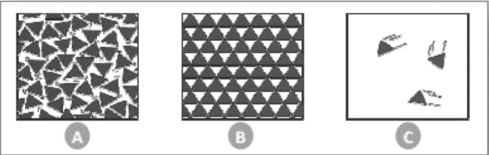 Doc (A) :  ……………………..         Doc (B) : ……………….......Doc (C) : ……………………...Le mélange d’eau et de l’huile est un mélange homogène.      Vrai                                                  Faux      . La technique utilisée pour séparer les constituants d’un mélange homogène est :       La filtration                                                  La distillation                                                  La décantation    .Pendant le changement d’état d’un corps pur la température reste constante.      Vrai                                                 Faux    .Lors de la dissolution la masse totale du solvant et du soluté reste inchangée.    Vrai                                                 Faux    . Deuxième partie : l’électricité.                                                                     Remplir le tableau suivant : On appelle les matériaux  qui laissent passer le courant électrique des :              Conducteurs électrique                                                                Isolants électrique         .Dans un montage en dérivation si une lampe est détériorée l’autre continue de briller .                       Vrai                                                                              Faux               .Lorsque on branche en série une lampe avec une autre l’éclat :            augmente                                                     diminue                                               ne change pas              Remplir le tableau suivant :la mesure des intensités I1 et I2 donne I1= 76mA et           7- soit le montage électrique suivant , sachant que la tension  I2= 40mA .  en appliquant la loi des nœuds, déduire           électrique aux bornes de la pile UP= 12V, et la tension        la valeur de l’intensité I3.                                                      électrique aux bornes de la lampe UL= 2.5V.…………………………….                                                    – en appliquant la loi d’additivité des tensions, calculer …………………………….                                                     la tension électrique UM aux bornes du moteur.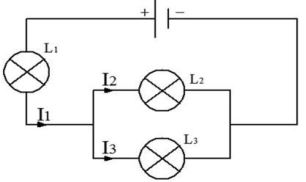 …………………………….                                                     ……………………………………..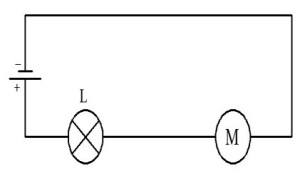 …………………………….                                                     ……………………………………..…………………………….                                                     ……………………………………..…………………………….                                                     …………………………………….Nom et prénom : ………………………Evaluation DiagnostiqueEnPhysique- ChimieAnnée scolaire : 2018/2019 .Classe :      2/….Evaluation DiagnostiqueEnPhysique- ChimieCollège : Allal Ben Abdellah . N° :  Evaluation DiagnostiqueEnPhysique- ChimieLa note :            …..…………             Symbole       Unité internationale    Appareil de mesure   Pression d’un gaz             ………   …………………………..    ………………………        La masse             ………  ………………………….. ………………………       Le volume             ………  ………………………….. ……………………….Les éléments d’un circuit    électrique simple        Pile       lampe      Interrupteur     Fils de connexion   Le symbole normalisé       Le symbole  Unité internationale     Appareil de mesure  L’intensité du courant électrique          .......………………………………………………..        La tension électrique          .…..………………………………………………..      La résistance électrique          ……………………………………………………..